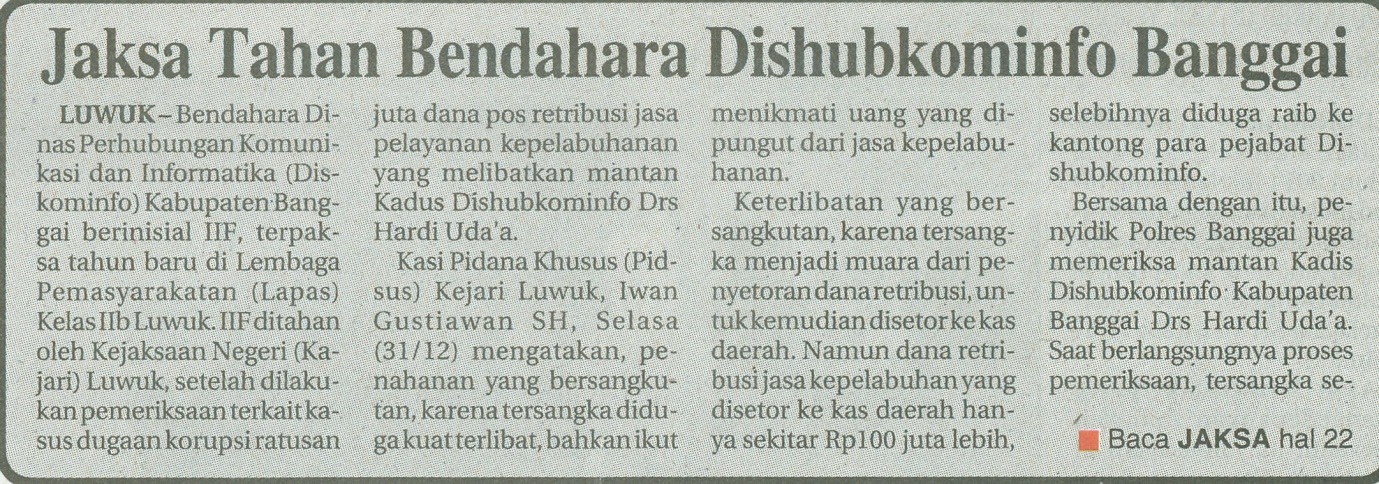 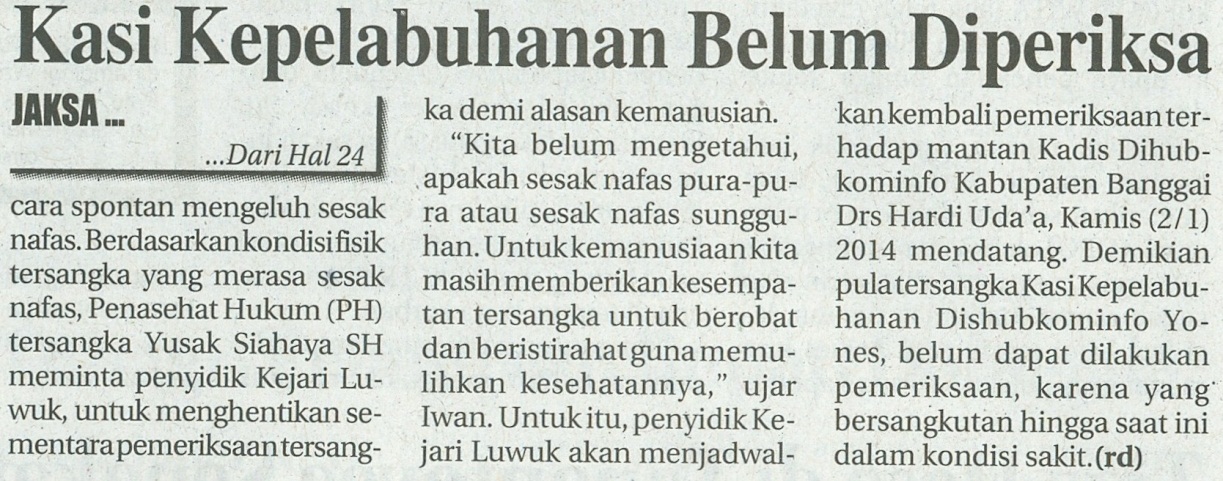 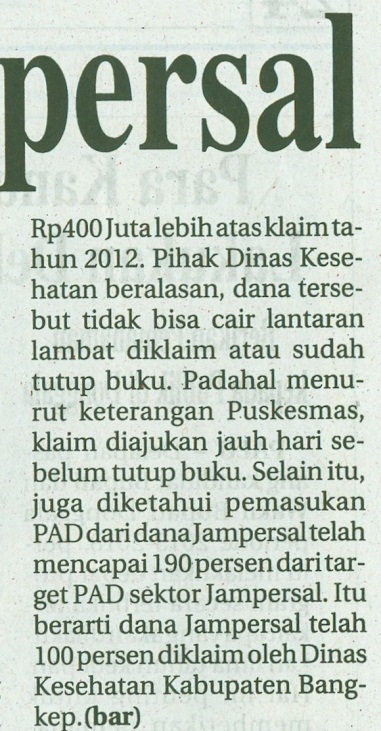 Harian    	:Radar SultengKasubaudSulteng IIHari, tanggal:Kamis, 02 Januari 2014KasubaudSulteng IIKeterangan:Halaman 24  Kolom 14-17; Hal. 22 Kol. 9-11KasubaudSulteng IIEntitas:Kabupaten Bangkep KasubaudSulteng II